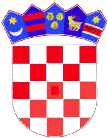    REPUBLIKA HRVATSKA  ZAGREBAČKA ŽUPANIJA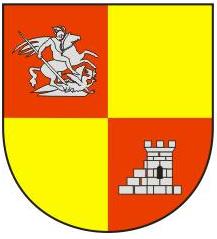        OPĆINA RAKOVEC       Općinska načelnicaKLASA: 406-01/16-01/01URBROJ: 238-25-16-03-01Rakovec, 29. travnja 2016.               Na temelju članka 20. Zakona o javnoj nabavi (NN br. 90/11, 83/13 i 143/13), članka 48. Zakona o lokalnoj i područnoj (regionalnoj) samoupravi (NN br. 33/01, 60/01, 129/05, 109/07, 125/08, 36/09 i 150/11), i članka 31. Statuta Općine Rakovec (Glasnik Zagrebačke županije, br. 15/09, 9/13 i 11/13) Općinska načelnica Općine Rakovec  sukladno potrebama Općine Rakovec, a u okviru proračunskih sredstava Općine Rakovec za 2016. godinu, donijela jeI IZMJENE I DOPUNE PLANA NABAVEOpćine Rakovec za 2016. godinuI                 Ovim se Planom nabave Općine Rakovec za 2016. godinu, planira nabava roba, radova i usluga za Općinu Rakovec, kako slijedi:II               Ovaj Plan javne nabave za potrebe Općine Rakovec primjenjuje se za 2016. godinu.                 Plan nabave Općine Rakovec za 2016. godinu objavit će se na internetskim stranicama Općine Rakovec.       OPĆINSKA NAČELNICABrankica Benc, dipl.oec.Red.br.PozicijaPredmet nabaveEv. broj nabavePlanirana vrijednostProcijenjena vrijednost(bez PDV)Vrsta postupkaUgovor ili okv. sporazum, narudžbenicaPlanirani početak postupkaPlanirano trajanje ugovoraNapomene1.R049Računala i računalna oprema8.450,006.760,00Bagatelnanarudžbenica2.R051Električna energija – javna rasvjeta65.000,0052.000,00Bagatelnaugovor3.R052I. izmjene i dopuneOstale usluge tekućeg i investicijskog održavanja – javne rasvjete12.000,0015.000,009.600,0012.000,00Bagatelnaugovor4.R053I. izmjene i dopuneOstale usluge tekućeg i investicijskog održavanja – javna površina5.000,0030.000,004.000,0024.000,00Bagatelnaugovor5.R054Deratizacija i dezinsekcija14.200,0011.360,00Bagatelnaugovor6.R055Ostale usluge tekućeg i investicijskog održavanja – sanacija divljih deponija50.000,0040.000,00Bagatelnaugovor7.R056I. izmjene i dopuneUsluge tekućeg i investicijskog održavanja građ. obje. – zimska služba5.000,005.400,004.000,004.320,00Bagatelnaugovor8.R057R058R059I. izmjene i dopuneUsluge tekućeg i investicijskog održavanja građ. obje. – nerazvrstane ceste130.506,00379.960,00104.404,80303.968,00Bagatelnaugovor9.R060Izgradnja cesta – zona50.000,0040.000,00Bagatelnaugovor10.R061Ostala nematerijalna pro.imov. – projekt nogostupa80.000,0064.000,00BagatelnaUgovor11.R062Ostale intelektualne usluge – širokopojasni internet6.157,694.926,15BagatelnaUgovor12.R063R064R065R066Ostale usluge tekućeg i investicijskog održavanja – druš. dom.68.500,0054.800,00Bagatelnaugovor13.R068Energetski certifikati10.000,008.000,00Bagatelnanarudžbenica14.R069Sufinanciranje cijene prijevoza12.000,009.600,00Bagatelnanarudžbenica15.R073I .izmjene i dopuneOstale naknade iz proračuna u naravi – dar djeci za Sv. Nikolu2.500,003.000,002.000,002.400,00Bagatelnanarudžbenica16.R074Ostale naknade iz proračuna u naravi – škola plivanja11.400,009.120,00Bagatelnaugovor17.R078I. izmjene i dopuneZgrade znanstvenih i obrazovnih institucija – dogradnja škole 650.000,001.267.000,00520.000,001.013.600,00Otvoreni postupakugovorsvibanj 2016.6 mjeseci18.R079Nabava opreme za školu100.000.0080.000,00Bagatelnaugovor19.R079Projekti za dogradnju škole70.000,0056.000,00Bagatelnaugovor20.R080Ostale naknade iz proračuna u naravi – mala škola17.000,0013.600,00Bagatelnaugovor21.R081Ostale naknade iz proračuna u naravi – dar djeci za Sv. Nikolu3.500,002.800,00Bagatelnanarudžbenica22.R021I. izmjene i dopuneUredski materijal9.126,188.617,517.300,946.894,01Bagatelnanarudžbenica23.R022I. izmjene i dopuneMaterijal i sredstva za čišćenje i održavanje3.000,004.000,002.400,003.200,00Bagatelnanarudžbenica24.R023Električna energija5.500,004.400,00Bagatelnaugovor25.R024Plin9.000,007.200,00Bagatelnaugovor26.R025Ostali materijal i dijelovi za tekuće i investicijsko održavanje1.300,001.040,00Bagatelnanarudžbenica27.R026Sitni inventar3.330,002.664,00Bagatelnanarudžbenica28.R027Usluge telefona, telefaksa9.500,008.848,00Bagatelnaugovor29.R028Poštarina (pisma, tiskanice i sl.)8.000,006.400,00Bagatelnanarudžbenica30.R029Usluge tekućeg i investicijskog održavanja opreme1.500,001.200,00Bagatelnanarudžbenica31.R030Ostale usluge tekućeg i investicijskog održavanja100,0080,00Bagatelnanarudžbenica32.R031 I. izmjene i dopuneTisak, natječaji, oglasi3.000,005.000,002.400,004.000,00Bagatelnanarudžbenica33.R032Opskrba vodom1.180,00944,00Bagatelna narudžbenica34.R033Iznošenje i odvoz smeća864,00691,20Bagatelna ugovor35.R034I. izmjene i dopuneUgovori o djelu5.000,007.000,004.000,005.600,00Bagatelna ugovor36.R035Usluge odvjetnika o pravnog savjetovanja10.000,008.000,00Bagatelna narudžbenica37.R036Geodetsko-katastarske usluge10.000,008.000,00Bagatelnanarudžbenica38.R037Ostale intelektualne usluge - računovodstvo60.000,0048.000,00Bagatelnaugovor39.R038Ostale intelektualne usluge – izrada analiza i programa1.000,00800,00Bagatelnanarudžbenica40.R039Ostale računalne usluge – održavanje softvera3.400,002.720,00Bagatelnaugovor41.R040Grafičke i tiskarske usluge, usluge kopiranja i uvezivanja1.600,001.280,00Bagatelnanarudžbenica42.R041Premije osiguranja ostale imovine8.000,006.400,00Bagatelnaugovor43.R043I. izmjene i dopuneJavnobilježničke pristojbe700,002.000,00560,001.600,00Bagatelnanarudžbenica44.R046Usluge banaka7.500,006.000,00Bagatelnaugovor